55 заседание       3 созываО признании утратившими силу решение Собрания депутатов Байгуловского сельского поселения Козловского района Чувашской Республики от 27.02.2019г. № 108/1 «Об утверждении  Положения о порядке организации и проведения публичных слушаний по вопросам градостроительной деятельности на территории  Байгуловского сельского   поселения  Козловского района  Чувашской Республики» Собрание депутатов Байгуловского  сельского поселения Козловского района Чувашской Республики РЕШИЛО: Признать утратившим силу решение Собрания депутатов Байгуловского сельского поселения Козловского района Чувашской Республики от 27.02.2019г. № 108/1 «Об утверждении  Положения о порядке организации и проведения публичных слушаний по вопросам градостроительной деятельности на территории  Байгуловского сельского   поселения  Козловского района  Чувашской Республики».  Настоящее решение вступает в силу после его официального опубликования в периодическом печатном издании «Козловский вестник»Председатель Собрания депутатов Байгуловского  сельского поселения Козловского района Чувашской Республики                                                                  А.А.МихайловЧÃВАШ РЕСПУБЛИКИКУСЛАВККА РАЙОНЕН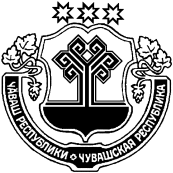 ЧУВАШСКАЯ РЕСПУБЛИКАКОЗЛОВСКИЙ РАЙОНКУСНАР  ЯЛПОСЕЛЕНИЙЕН ДЕПУТАТСЕНПУХÃВĔЙЫШАНУ 23.07.2020 № 153/3 Куснар ялеСОБРАНИЕ ДЕПУТАТОВБАЙГУЛОВСКОГО  СЕЛЬСКОГО ПОСЕЛЕНИЯРЕШЕНИЕ23.07.2020 № 153/3с.Байгулово